PHREAKING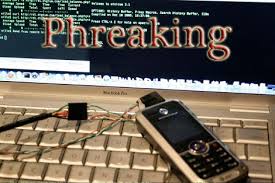 Phreaking es un término acuñado en la subcultura informática para denominar la actividad de aquellos individuos que orientan sus estudios y ocio hacia el aprendizaje y comprensión del funcionamiento de teléfonos de diversa índole, tecnologías de telecomunicaciones, funcionamiento de compañías telefónicas, sistemas que componen una red telefónica y por último; electrónica aplicada a sistemas telefónicos.El phreaker es una persona que con amplios conocimientos de telefonía puede llegar a realizar actividades no autorizadas con los teléfonos, por lo general celulares. Construyen equipos electrónicos artesanales que pueden interceptar y hasta ejecutar llamadas de aparatos telefónicos celulares sin que el titular se percate de ello. En Internet se distribuyen planos con las instrucciones y nomenclaturas de los componentes para construir diversos modelos de estos aparatos.Originalmente, este término se refería a los usuarios de las conocidas "blue boxes" (dispositivos electrónicos que permitían realizar llamadas gratuitamente). Ahora bien, como en la actualidad las compañías telefónicas utilizan sistemas digitales en lugar de electromecánicos, los phreaks han pasado a utilizar muchas de las técnicas de los hackers.La meta de los phreakers es generalmente superar retos intelectuales de complejidad creciente, relacionados con incidencias de seguridad o fallas en los sistemas telefónicos, que les permitan obtener privilegios no accesibles de forma legal.El término "Phreak" es una conjunción de las palabras phone (teléfono en inglés), hack y freak (monstruo en inglés). También se refiere al uso de varias frecuencias de audio para manipular un sistema telefónico, ya que la palabra phreak se pronuncia de forma similar a frequency (frecuencia).El phreak es una disciplina estrechamente vinculada con el hacking convencional. Aunque a menudo es considerado y categorizado como un tipo específico de hacking informático: hacking orientado a la telefonía y estrechamente vinculado con la electrónica, en realidad el phreaking es el germen del hacking puesto que el sistema telefónico es anterior a la extensión de la informática a nivel popular, el hacking surgió del contacto de los phreakers con los primeros sistemas informáticos personales y redes de comunicaciones.